Диана Бардашова, студентка специальности Социальная работа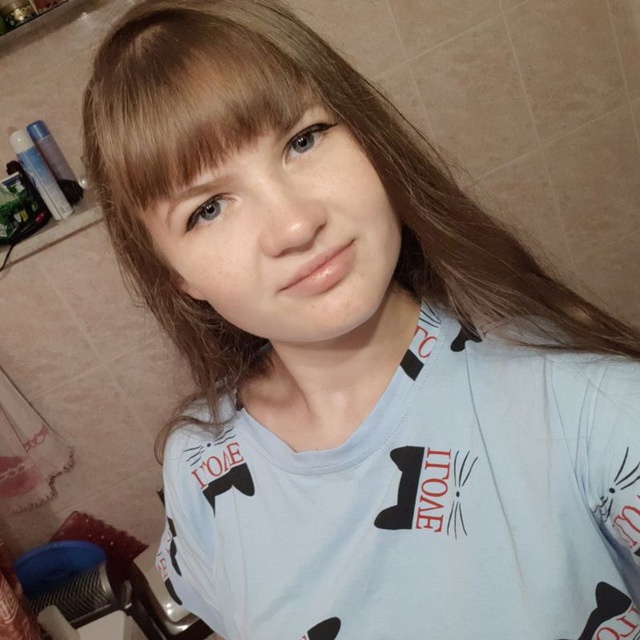 Почему Вы решили заняться именно этой деятельностью?Этой деятельностью я решила заняться потому что, закончив Ростовский педагогический колледж по специальности специалист по социальной работе, я хотела попробовать себя в этой сферы, понять это то чего я хочу или нет, поработать с людьми и перебороть свой страх не просто же так я отучилась 3 года и 10 месяцев.Как и когда вы начали работать? Какие трудности у Вас были в начале работы? Как вы их решили?Работать я начала 11 октября 2022 года, трудности, которые мне встречались во время работы — это оформление и четкость отработанных документов, так как было волнение сделать что-то не, так и допустить ошибку в важных бумагах. Но сейчас куратор, который меня вел, все объяснил, как делать, оформлять документы, как общаться с клиентами и это оказалось не так страшно, как казалось, потихоньку я вливалась в коллектив. Какие знания и умения, по Вашему мнению, необходимы будущему специалисту в данной сфере? Какими качествами (личностными, профессиональными) он должен обладать?Коммуникабельность, стрессоустойчивость, ответственность, умение заполнять документы в определенном порядке, организовать себя, быстро адаптироваться к той или иной ситуации.Каким образом Вы осуществляли поиск работы? Какие рекомендации Вы можете дать выпускникам в ситуации поиска работы?На момент обучения я знала какие варианты работы могут быть в моем городе, один из основных был СРЦ «Росинка», по итогу в который я и устроилась. Мой совет выпускникам, лучше начинать искать работу сразу после выпуска и не боятся пробивать, что-то новое.  